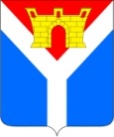 АДМИНИСТРАЦИЯ  УСТЬ-ЛАБИНСКОГО ГОРОДСКОГО ПОСЕЛЕНИЯУСТЬ-ЛАБИНСКОГО РАЙОНАП О С Т А Н О В Л Е Н И Еот 11.05.2023                                                                                                       № 330город Усть-ЛабинскО проведении открытого конкурса по отбору управляющей организации для управления многоквартирным домом, на территории Усть-Лабинского городского поселения Усть-Лабинского районаВ соответствии со статьей 161 Жилищного кодекса Российской Федерации, постановлением Правительства Российской Федерации 
от 6 февраля 2006 г. № 75 «О порядке проведения органом местного самоуправления открытого конкурса по отбору управляющей организации 
для управления многоквартирным домом» п о с т а н о в л я ю:1. Отделу по вопросам жилищно-коммунального хозяйства 
и благоустройства администрации Усть-Лабинского городского поселения Усть-Лабинского района (Грицай Д.С.):сформировать реестр многоквартирных домов, расположенных 
на территории Усть-Лабинского городского поселения Усть-Лабинского района в отношении которых будет проводиться открытый конкурс;разработать конкурсную документацию для проведения открытого конкурса по отбору управляющей организации для управления многоквартирными домами.2. Отделу по общим и организационным вопросам администрации 
Усть-Лабинского городского поселения Усть-Лабинского района 
(Владимирова М.А.) обнародовать настоящее постановление путем размещения его на официальном сайте администрации Усть-Лабинского городского поселения Усть-Лабинского района в информационно-телекоммуникационной сети «Интернет» и на информационных стендах МБУК «Центральная районная библиотека» МО Усть-Лабинский район.3. Контроль за выполнением настоящего постановления возложить 
на заместителя главы Усть-Лабинского городского поселения Усть-Лабинского района Абрамова А.М.4. Настоящее постановление вступает в силу после его официального обнародования.Глава Усть-Лабинского городского поселенияУсть-Лабинского района                                                                  С.А. Гайнюченко 